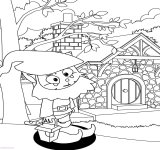 Tut Umut tut. Tut Emin tut. Emin, Umut’un elini tuttu. Murat ile Umut mutlu. Unutma Mutlu unutma. Elma ile marulu unutma. Timur mum tut. Turan 2 numara tuttu. Murat ile Nuri umutlu.  Onur 1 tur atar.Tuna tutumlu olur.Annemannem 1 tanem. Nar tanem, nur tanem. 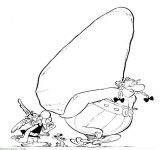 